Unit 1- Earth Systems and Resources						AP Environmental ScienceAIM: What are tectonic plates and how have they moved over time?		Ms. Taylor Lithosphere: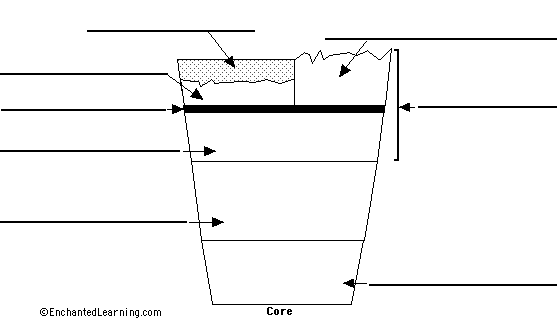 The ___________________________ part of EarthConsists of the ________________, and the uppermost ___________________Asthenosphere:Upper portion of the _________________ that has a “plastic-like” consistency ________________________– “plastic like”_________________________– SolidEarth’s lithosphere is divided into several large pieces called “__________________________________”The plates are constantly moving, a phenomena known as “______________________________________”2-5 cm a yearThe plates (_________________________) are able to glide on the plastic-like portion of the mantle, known as the ____________________________The lithosphere glides on the ________________________________Slow creeping motion of the mantle is caused by ____________________________________________, carrying heat from Earth’s interior to the ____________________Convection currents in the asthenosphere move plates in the ________________________The Theory of Plate TectonicsThe theory of plate tectonics arose out of 2 separation geological observations:The continental drift theoryThe seafloor spreading theoryContinental Drift:Alfred Wegner proposed that all present-day continents originally form one land-mass-__________________Wegner proposed that this supercontinent began to break up ____________million years agoEvidence to support his theory:Tropical plants fossils in _____________ climatesContinents fit like a _____________________Coasts of different continents have same _____________________________________of extinct species found on separated landmassesPlate Tectonics:Earth’s lithosphere is divided into ____________________________________Divisions between plates are called ___________________________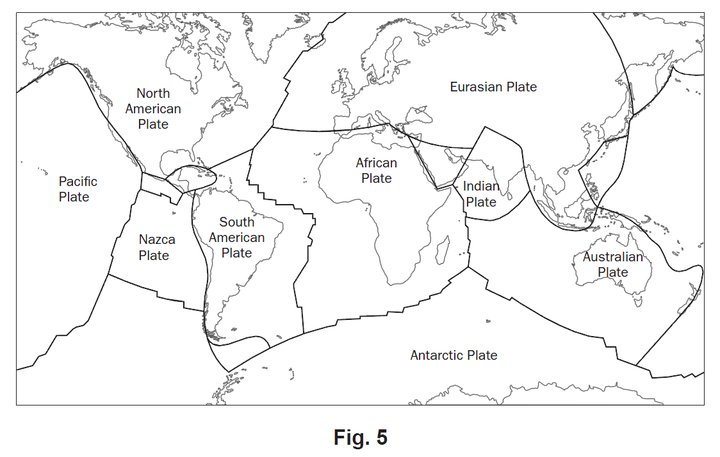 Plates interact at their boundaries: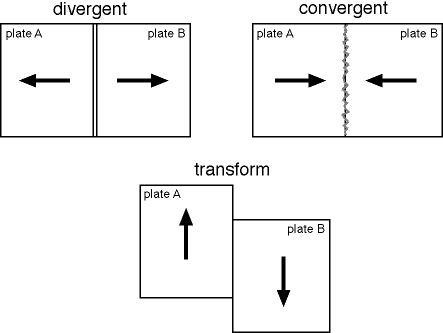 There are 3 types of plate boundaries _______________________ boundaries_______________________boundaries_______________________ boundariesTransform Boundaries:Two plates slide _______________each otherDivergent Boundaries:Two plates slide _______________ from each otherConvergent Boundaries:Two plates slide ___________________ each otherIf an oceanic plate and a continental plate are colliding, the oceanic plate will slide ____________________ the continental plateThe oceanic plate is more _________________This is called _______________________________!Name:___________________________________________________________			AP Environmental Science HOMEWORK: Earth Systems and Resources- Plate Tectonics			Ms. Taylor		What is the lithosphere?What is the asthenosphere?What are tectonic plates?Which two plates meet in California?What allows tectonic plates to move?In which layer of the earth do convection currents occur?Describe how convection causes movement in the asthenosphere.What does the theory of continental drift state?Name 2 pieces of evidence used to support the theory of continental drift.Name two plates that interact in the Atlantic Ocean.What is the term used to describe where two tectonic plates meet?What is it called when two plates slide into each other?What is it called when two plates slide past each other?What is it called when two plates slide away from each other?Which type of boundary is involved with subduction?In what case would subduction occur and why?Vocabulary: Lithosphere, asthenosphere, continental drift, convection currents, tectonic plates, plate tectonics, transform boundaries, convergent boundaries, divergent boundaries